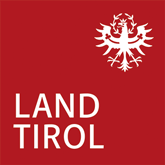 Austauschprogramm für Schüler:innen auf Grund der Vereinbarung zwischen dem Bundesland Tirol und der Autonomen Provinz TrientDie Trentiner Schule 	 bestätigt, dass die Schülerin/der Schüler
Name:	
Name der Nordtiroler Schule:	im Zeitraum vom 	 bis 	 am Unterricht teilgenommen hat.	, am				Unterschrift der Direktorin/	des Direktors der	Trentiner SchuleDie Gastfamilie:	Anschrift:ersucht um Überweisung des pauschalierten Unkostenbeitrages für die Unterbringung der Schülerin/des Schülers 	für die Dauer des Aufenthaltes vom 	 bis 	auf das Konto:Kontowortlaut:	IBAN:	BIC:		, am			Unterschrift der Gastfamilie der 		        Schülerin/des Schülers